16 ноября 2021 года (вторник)группа 2СТМПреподаватель: Сафонов Юрий Борисович – адрес эл. почты: piligrim081167@mail.ru и сообщество «МДК 01.02 ТО и ремонт автомобилей» в социальной сети «ВВконтакте» https://vk.com/club207453468Лабораторные работы по: МДК.01.02 Техническое обслуживание и ремонт автотранспорта  ПМ. 01 Техническое обслуживание и ремонт автотранспорта Раздел 1. Техническое обслуживание и ремонт автомобилейЛабораторные работы по: МДК.01.02 Техническое обслуживание и ремонт автотранспорта  ПМ. 01 Техническое обслуживание и ремонт автотранспорта Раздел 1. Техническое обслуживание и ремонт автомобилейТема 1.21Техническое обслуживание системы электроснабжения автомобиля.Лабораторная работа № 29 (занятие № 92)«Проверка технического состояния прочих приборов системы электроснабжения автомобиля»1. Тема: «Проверка технического состояния прочих приборов системы электроснабжения автомобиля»2. Цель: ознакомиться и научиться выполнять операции проверки технического состояния прочих приборов системы электроснабжения автомобиля; изучить основные неисправности прочих приборов системы электроснабжения автомобиля и их признаки; научиться осуществлять практическое исполнение операций диагностики, проверки и технического обслуживания прочих приборов системы электроснабжения автомобиля при помощи специального оборудования с соответствующими техническими заключениями и регулировочными воздействиями.3. Задача: Получить навыки технологического процесса проверки технического состояния прочих приборов системы электроснабжения автомобиля.4. Студент должен знать:−назначение, основные типы, устройство и работу прочих приборов системы электроснабжения автомобиля, диагностирование и техническое обслуживание их;−основные неисправности прочих приборов системы электроснабжения автомобиля и их признаки;−способы и методы контроля за работой прочих приборов системы электроснабжения автомобилей;−основные работы, выполняемые при техническом обслуживании прочих приборов системы электроснабжения автомобиля;−конструкцию и работу контрольно-измерительного оборудования, стендов и приборов для проверки технического состояния прочих приборов системы электроснабжения автомобиля; Студент должен уметь: −использовать теоретические знания по техническому обслуживанию прочих приборов системы электроснабжения автомобиля с выдачей соответствующих технических заключений;−выполнять операции технического обслуживания прочих приборов системы электроснабжения автомобиля;−определять основные неисправности прочих приборов системы электроснабжения автомобилей и выделять их доминирующие признаки.5. Методические указания для студентов при подготовке к занятию.5.1.Литература: "Техническое обслуживание и ремонт автомобилей" Епифанов; "Автомобили" Богатырев; "Устройство и эксплуатация транспортных средств" Роговцев и д.р.5.2.Вопросы для повторения: - устройство, неисправности, способы устранения и объем работ по проверке технического состояния прочих приборов системы электроснабжения автомобилей;- процесс технического обслуживания прочих приборов системы электроснабжения автомобиля.6. Контроль и коррекция знаний (умений) студентов.         6.1. Довести меры ТБ при выполнении лабораторной работы.        6.2. Методические указания по выполнению работы:Оснащение рабочего места: типовая площадка или осмотровая канава с исправным автомобилем, подъемное устройство, диагностические приборы, приспособления, компрессор с воздухораздаточной колонкой, наборы измерительного инструмента, комплект инструмента автомеханика.7. Порядок работы:Проверка регуляторов напряжения.Цель работы: освоить приемы проверки деталей и регулировки зазоров контактных регуляторов напряжения; изучить методику I приобрести навыки проверки и регулировки этих регуляторов.Содержание работы: внешний осмотр, проверка и регулировка зазоров; проверка и регулировка регуляторов; проверка цепей обмоток регуляторов и резисторов.Оборудование: регуляторы напряжения РР380 с генератором Г221 и РР127 с генератором Г271; испытательные стенды Э211, 532-2М, 532-М; омметр; контрольные лампы 12 В; аккумуляторная батарея; пластинчатые щупы; ключи, отвертки; шлифовальная шкурка зернистостью 100...140, замша или плотная ткань; очищенный бензин.ВЫПОЛНЕНИЕ РАБОТЫ7.1.    Ознакомление с приборами и оборудованиемПри ознакомлении с приборами и оборудованием особое внимание следует обратить на устройство регуляторов; порядок регулировки зазоров; принцип проверки регуляторов и их регулировку; влияние регулируемого напряжения генератора на заряд аккумуляторной батареи; правила и порядок выполнения проверки и регулировки регуляторов на стендах Э211, 532-2М, 532-М.7.2 Внешний осмотрПроверяют состояние контактов, резисторов, места соединения обмоток, клемм и т. д. Особое внимание следует обращать на состояние контактов их зачистку, так как контакты постоянно подгорают и окисляются. Подгоревшие и окисленные контакты зачищают шлифовальной шкуркой зернистостью 100... 140 я протирают замшей или плотной тканью, смоченной бензином.7.3. Основы методики проверки регуляторов. Наличие зазоров и их величина оказывают большое влияние на работу регулятора напряжения, частоту тока и величину регулируемого напряжения.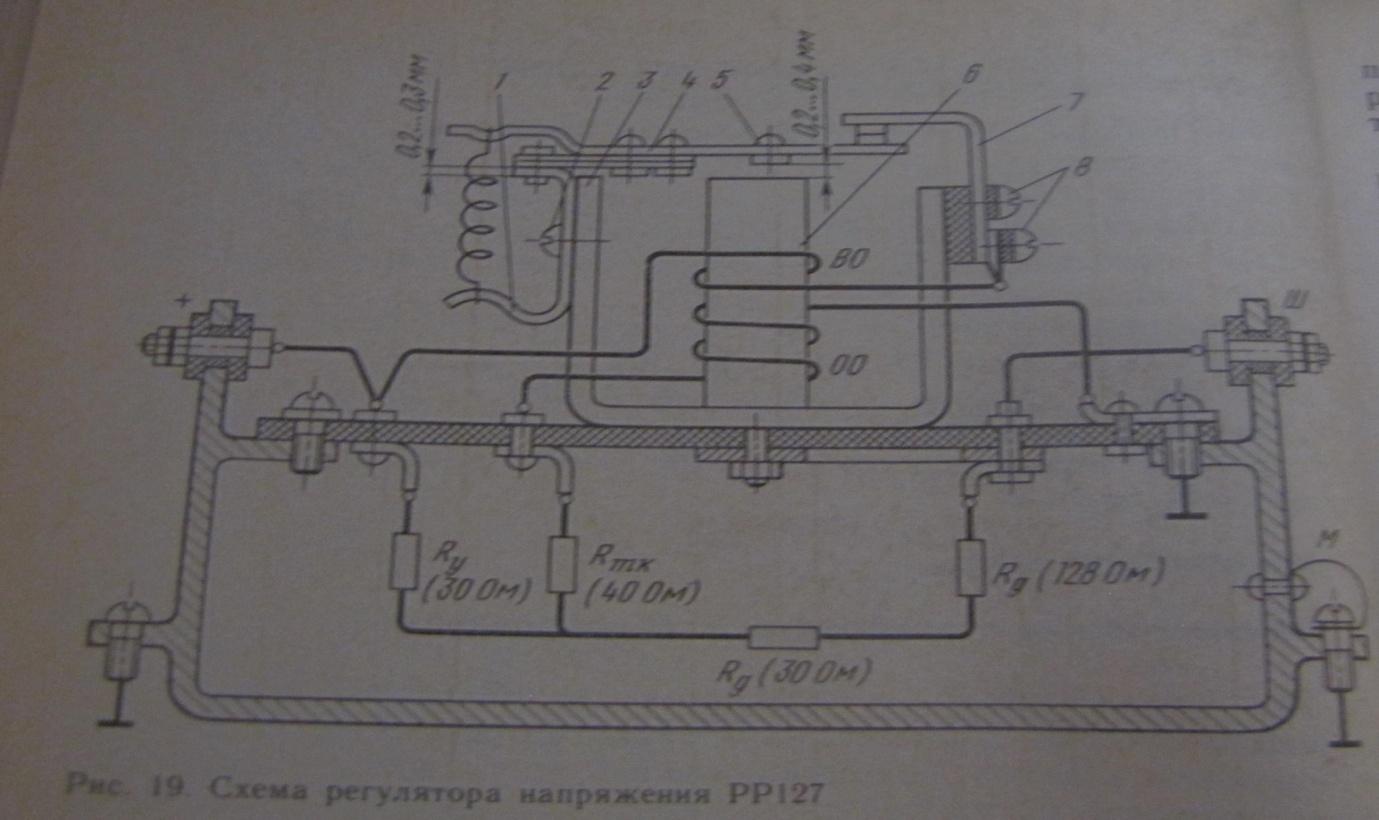 7.4 Регулировка зазоров в регуляторе PPI27. Зазор между якорьком 4 и ярмом 5 (рис. 19) в пределах 02..0,3 мм регулируют смещением стойки 5верхней пары контактов при ослабленной гайке 7.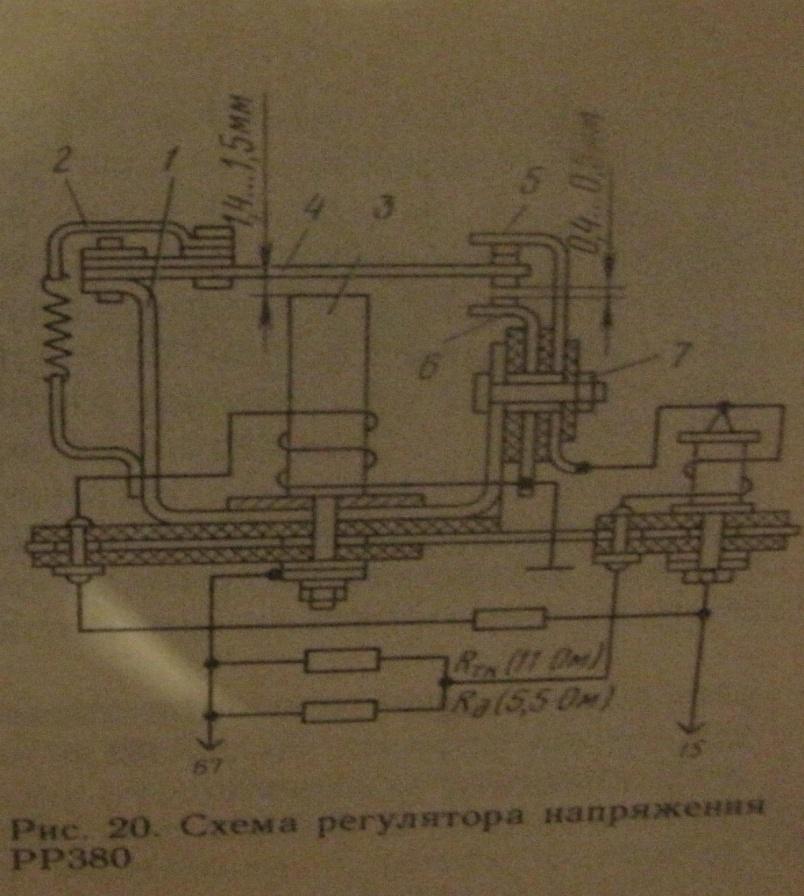 7.5 Регулировка зазоров в регуляторе PP380. Зазор между якорьком 4 и сердечником 3 (рис. 20) в пределах 1,4... 1,5 мм регулируют смещением стойки 5 верхней пары контактов при ослабленной гайке 7.7.6 Проверка и регулировка регулятора РР127,РР380: Регулятор напряжения проверяют и регулируют с генератором, с которым он работает и в том положении, в котором он установлен на автомобиле. Перед проверкой и регулировкой регулятора напряжения в обязательном порядке проверяют состояние контактов и регулируют зазоры.8.  Контрольные вопросы к защите:1.Какие неисправности регулятора напряжения вы знаете?2.Как проводится проверка технического состояния регулятора напряжения?3. Как проводится регулировка зазоров в регуляторе PPI27?4. Как проводится регулировка зазоров в регуляторе PP380?5. Как проводится проверка и регулировка регулятора РР127,РР380?9. Отчет.*****************************************************************************Литература:Основные источники:1.Лудтченко О.А. Техническая эксплуатация и обслуживания автомобилей: Учебник. - К.: Высшая школа, 2007.- 527 с.2.Лудтченко О.А. Техническое обслуживание и ремонт автомобилей: организация и управления: Учебник.  К.: Знание-Пресс, 2004- 478 с.3.Крамаренко Г.В., Барашков И.В. Техническое обслуживание автомобилей: Учебник. - М.: Транспорт, 1982 - 368 с.4.Кузнецов Е.С., Болдин А.П., Власов В.М. и др. Техническая зксплуатация автомобилей: Учебник. - М.: Наука, 2001 - 535 с.5.Туревский И.С. Техническое обслуживание автомобилей. Книга 1. Техническое обслуживание и текущий ремонт автомобилей: Учебное пособие. - М.: ИД «Форум»: ИНФ-РА-М, 2007.-432 с.6.Туревский И.С. Техническое обслуживание автомобилей. Книга 2. Организация хранения, технического обслуживания и ремонта автомобильного транспорта: Учебное пособие. - М.: ИД «Форум»: ИНФРА-М, 2008,- 256 с.7.Епифанов Л.И., Епифанова Е.А. Техническое обслуживание и ремонт автомобилей: Учебное пособие. - М.: ИД «Форум»: ИНФРА-М, 2009.- 352 с.8.Малкин В.С. Техническая эксплуатация автомобилей. Теоретические и практические аспекты: Учебное пособие. - М.: Издательский центр «Академия», 2007 - 288 с.9.Власов В.М., Жанказиев С.В., Круглов С.М. и др. Техническое обслуживание и ремонт автомобилей: Учебник.- М.: Издательский центр «Академия», 2004 - 480 с.10.Напольский Г.М. Технологическое проектирование автотранспортных предприятий и станций технического обслуживания: Учебник.- М.:Транспорт,1985- 231 с.Дополнительные источники: 1.Правила предоставления услуг по техническому обслуживанию и ремонту автомобильных транспортных средств автомобильного транспорта. - К.: Минтранс Украины, 2003. - 24 с.2.ОНТП-01-91. Общесоюзные нормы технологического проектирования предприятий автомобильного транспорта. - М.: Гипроавтотранс, 1991.- 184 с.3.Афанасьев Л.Л., Маслов А.А., Колясинский В.С. Гаражи и станции технического обслуживания автомобилей. - М.: Транспорт, 1980.-215 с.4.Гаражи и стоянки: Учеб. пособие / В.В. Шестокас, В.П. Адомавичюс, П.В. Юшкявичус. - М.: Стройиздат, 1984. -214с.5.Гаражи. Проектирование и строительство / Б. Андерсен, Г. Бентфельд, П. Бенеке, О. Силл. - М.: Стройиздат, 1986. - 391 с.6.Давыдович Л.Н. Проектирование предприятий автомобильного транспорта. - М.: Транспорт. 1975.-392 с.7.Канарчук В.Є., Лудченко О.А., Чигринець А.Д. Основы технического обслуживания и ремонта автомобилей: В 3 кн.: Учебник. - К.: Высшая шк., 1994,- 383 с.8.Канарчук В.Е.. Лудченко А.А., Курников И.П., Луйк И.А. Техническое обслуживание, ремонт и хранение автотранспортньїх средств: В 3 кн.: Учебник. - К.: Высшая шк., 1991.-406 с.*************************************************************************************Домашнее задание:1.Заполнить бланк лабораторной работы (письменно от руки). 2. Ответить на контрольные вопросы (письменно, в конспекте-тетраде).3. Сфотографировать все страницы бланка лабораторной работы  и конспекта-тетради (с ответами на контрольные вопросы) и прислать преподавателю Сафонову Ю.Б. в сообщество «МДК 01.02 ТО и ремонт автомобилей», в социальной сети «ВВконтакте» по адресу: https://vk.com/club207453468 до конца дня проведения занятия !!!******************************************************************